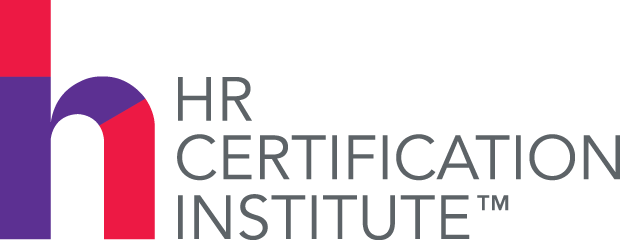 Conference Name                                     RECERTIFICATION CREDIT FORMHR CelebratesIf an attendee is seeking specified credit hours they will not be submitting a program ID number.  Each set of specified credits will need to be listed as a separate recertification activity.  The balance of the conference should be entered as:  (Conference name) HR SessionsNote: A PHR may attend any of the sessions for HR credit as long as it has been pre-approved for credit.Sessions pre-approved for Business credit							Total ______  Session Title	-Date	-Time	-number of recertification hours			     	  Session Title	-Date	-Time	-number of recertification hours
			 Sessions pre-approved for Global credit							Total ______ Session Title	-Date	-Time	-number of recertification hours			     	 Session Title	-Date	-Time	-number of recertification hours	Sessions pre-approved for Business and Global credit					Total ______ Session Title	-Date	-Time	-number of recertification hours			     	 Session Title	-Date	-Time	-number of recertification hours	Sessions pre-approved for California specific credit						Total ______ Session Title	-Date	-Time	-number of recertification hours			     	 Session Title	-Date	-Time	-number of recertification hours	Sessions pre-approved but NOT included in program ID # Session Title	-Date	-Time	-number of recertification hours			     	 Session Title	-Date	-Time	-number of recertification hours	Sessions NOT pre-approved for credit Session Title	-Date	-Time		     	 Session Title	-Date	-TimeHow to Submit a Conference for Specified Recertification Credit:For 1st Activity Submission:Select Professional Development: Continuing Education Click on Add ActivityFor Activity type, select ConferenceEnter Activity name (title of event)Enter Start and End date Under Description of Program enter Conference Title- Business Sessions (you can put the activity id number in this field)For Host Organization enter organization nameFor Specified Credit Hours - select “Business” and enter number of credit hours.Hit Submit!For 2nd Activity Submission:Select Professional Development: Continuing Education Click on Add ActivityFor Activity type, select ConferenceEnter Activity name (title of event Enter Start and End date Under Description of Program enter Conference Title- HR Sessions (you can put the activity id number in this field)For Host Organization enter organization nameFor Specified Credit Hours - select “HR” and enter number of credit hours.Hit Submit!* If there are any questions, refer to the recertification policies and procedures located at www.hrci.org.   